              Sentence puzzles – role models + perfect tense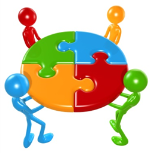 Solutions:1.  a mucho  Roger Federer porque talento tiene  Admiro1. I admire Roger Federer because he has great talent.2.  fundado una para niños academia pobres ha los2. He has set up an academy for poor children.3. contra ha injusticia luchado la 3. He has fought against injustice. 4. ha a jugadores menores apoyado4. He has supported younger players.5. Roger y Rafa Nadal muchos ganado trofeos han5. Roger and Rafa Nadal have won many trophies.6. Mi es Michelle Obama inspiración6. My inspiration is Michelle Obama.7. pasado tiempo con mucho y niños ha mujeres7. She has spent a lot of time with women and children.8. Leo di Caprio ha mucho a los dinero animales en dado peligro8. Leo di Caprio has given lots of money to animals in danger.1.2.3.4.5.6.7.8.